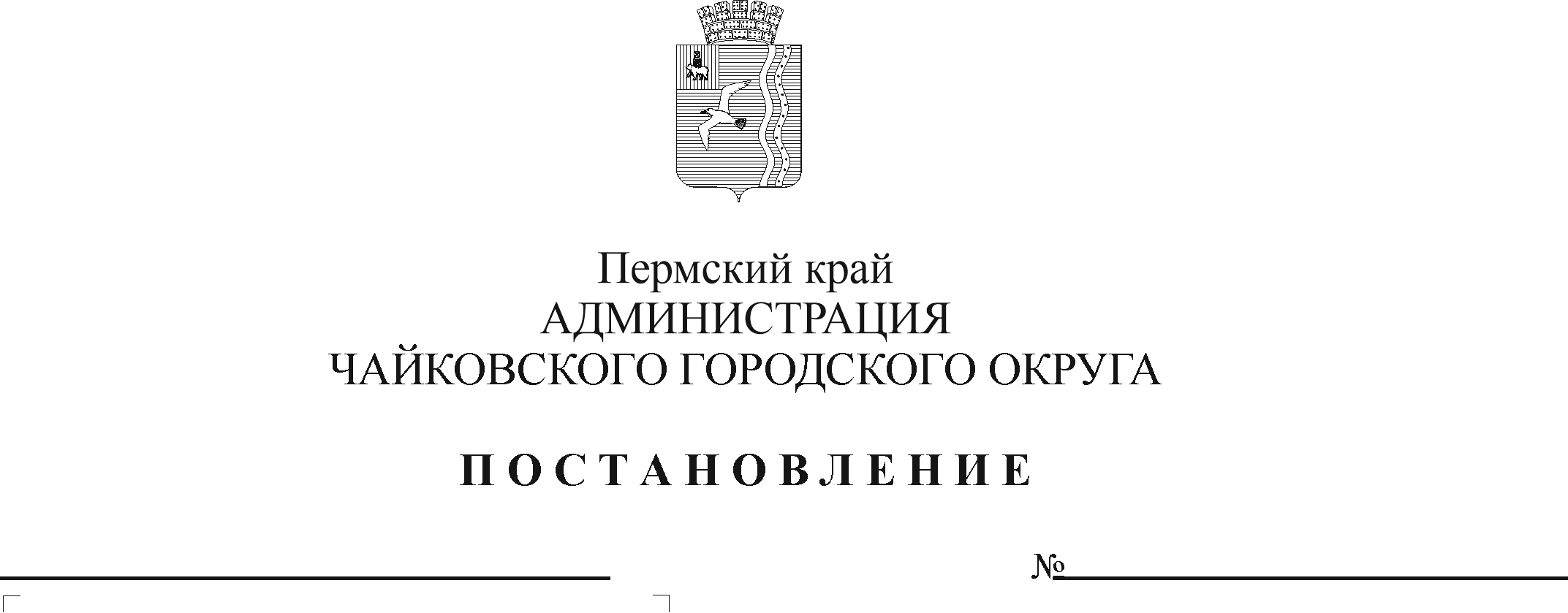 В соответствии со статьей 78.1 Бюджетного кодекса Российской Федерации, Федеральным законом от 6 октября 2003 г. № 131-ФЗ «Об общих принципах организации местного самоуправления в Российской Федерации», Уставом Чайковского городского округаПОСТАНОВЛЯЮ:1. Утвердить прилагаемые изменения, которые вносятся в постановление администрации города Чайковского от 6 мая 2019 г. № 926 «Об утверждении Порядка предоставления и расходования бюджетных средств на выполнение отдельных мероприятий муниципальной программы «Развитие культуры и молодежной политики Чайковского городского округа» муниципальным бюджетным (автономным) учреждениям, находящимся в ведении Управления культуры и молодежной политики администрации Чайковского городского округа» (в редакции постановлений от 04.10.2019 № 1626, от 28.10.2019 № 1756, от 27.02.2020 № 209, от 24.03.2020 № 313, от 27.08.2020 № 785, от 04.12.2020 № 1179, от 11.03.2021 № 206, от 19.05.2021 № 481, от 25.06.2021 № 609, от 19.08.2021 № 861, от 13.09.2021 № 961, от 18.11.2021 № 1190, от 01.03.2022 № 222, от 26.05.2022 № 578, от 24.06.2022 № 698, от 25.10.2022 № 1148, от 05.12.2022 № 1310, от 10.02.2023 № 115, от 13.03.2023 № 205, от 27.03.2023 № 257, от 17.04.2023 № 353, от 16.06.2023 № 586, от 21.09.2023 № 941, от 27.10.2023 № 1038).2. Опубликовать постановление в газете «Огни Камы» и разместить на официальном сайте администрации Чайковского городского округа.3. Постановление вступает в силу после его официального опубликования и распространяется на правоотношения, возникшие с 1 января 2024 г. Глава городского округа –глава администрацииЧайковского городского округа                                                          А.В. АгафоновУТВЕРЖДЕНЫпостановлением администрацииЧайковского городского округаот _____________ № __________ИЗМЕНЕНИЯ,которые вносятся в постановление администрации города Чайковского от 6 мая 2019 г. № 926 «Об утверждении Порядка предоставления и расходования бюджетных средств на выполнение отдельных мероприятий муниципальной программы «Развитие культуры и молодежной политики Чайковского городского округа» муниципальным бюджетным (автономным) учреждениям, находящимся в ведении Управления культуры и молодежной политики администрации Чайковского городского округа»1. Пункт 4. изложить в следующей редакции:«4. Контроль за исполнением постановления возложить на заместителя главы администрации Чайковского городского округа по социальным вопросам.».2. Пункт 2.9. Порядка предоставления и расходования бюджетных средств на выполнение отдельных мероприятий муниципальной программы «Развитие культуры и молодежной политики Чайковского городского округа» муниципальным бюджетным (автономным) учреждениям, находящимся в ведении Управления культуры и молодежной политики администрации Чайковского городского округа (далее - Порядок) изложить в следующей редакции:«2.9. Субсидии предоставляются Управлением КиМП Учреждениям на отдельный лицевой счет, открытый в Управлении финансов администрации Чайковского городского округа.».3. Пункт 2.12. изложить в следующей редакции:«2.12. Средства предоставляются на реализацию мероприятий подпрограммы «Сохранение и развитие культурного потенциала Чайковского городского округа»:2.12.1. С целью реализации мероприятий в сфере молодежной политики субсидии на иные цели предоставляются за счет средств местного и краевого бюджетов на оплату труда и начислений на оплату труда работников; транспортные услуги; услуги найма жилых помещений; оплату работ, услуг по организации и проведению культурно-массовых, спортивных, познавательных и досуговых мероприятий; оплату работы членов жюри конкурсов; арендную плату за пользование имуществом, аренду помещений; оплату изготовления и размещения видеоматериалов, радиопрограмм, информации в средствах массовой информации; на приобретение неисключительных прав на результаты интеллектуальной деятельности, в том числе на приобретение пользовательских, лицензионных прав на программное обеспечение, приобретение и обновление справочно-информационных баз данных; приобретение товарно-материальных ценностей (полиграфической продукции, сувенирной и призовой продукции, канцелярских товаров, горюче-смазочных материалов).Результатом предоставления субсидии на иные цели является: количество мероприятий; количество участников мероприятий. Значение результата предоставления субсидий на иные цели устанавливается Соглашением.2.12.2. Организация и проведение значимых мероприятий и юбилейных дат:2.12.2.1. Международная академия молодых композиторов. Целью предоставления субсидий является проведение мероприятия. Субсидии на иные цели расходуются на транспортные услуги; организацию питания и проживания; услуги по организации выступления (исполнения) творческих коллективов; приобретение и (или) изготовление сувенирной продукции; приобретение цветов, букетов (корзин) из цветов участникам академии.Результатом предоставления субсидии на иные цели является: количество мероприятий; количество стран участниц. Значение результата предоставления субсидий на иные цели устанавливается Соглашением.2.12.2.2. Мероприятия, посвященные празднованию Дня города. Целью предоставления субсидий является проведение праздничных мероприятий и Торжественной церемонии чествования жителей города. Субсидии на иные цели предоставляются на оплату услуг: по организации и выступлению творческих коллективов; по организации участия коллектива (-ов), сольного исполнителя (-ей); по показу концертной программы с участием коллектива (ов), сольного исполнителя (-ей); по организации работы ведущих, работы интерактивных площадок, организации лазерного шоу; по техническому обеспечению концертной площадки, по монтажу-демонтажу сценического комплекса, брендированию и художественному оформлению мероприятия; по буфетному обслуживанию; по проведению пиротехнического шоу; физической охране; транспортных услуг по перевозке групп людей, малогабаритных грузов, аппаратуры; по монтажу баннера. Изготовление и приобретение сувенирной, подарочной, полиграфической, печатной продукции; призового фонда для победителей фестиваля; приобретение цветов (букетов цветов), расходных материалов для оформления сценических площадок, расходных материалов для работы аниматоров.Результатом предоставления субсидии на иные цели является: количество мероприятий; количество участников мероприятий. Значение результата предоставления субсидий на иные цели устанавливается Соглашением.2.12.2.3. Культурно-просветительский проект «Аллея-45 года». Целью предоставления субсидий является проведение мероприятия. Субсидии на иные цели расходуются на транспортные услуги по перевозке оборудования; погрузо-разгрузочные работы; организацию питания (буфетное обслуживание); приобретение ткани, баннеров, выставочных ширм, объемных фигур на оформление сценических площадок; услуги за выступление (исполнение) творческих коллективов.Результатом предоставления субсидии на иные цели является количество мероприятий. Значение результата предоставления субсидии на иные цели устанавливается Соглашением.2.12.2.4. Культурно-просветительский проект «Спасские гуляния в Чайковском». Целью предоставления субсидий является проведение мероприятия. Субсидии на иные цели расходуются на транспортные услуги по перевозке оборудования; погрузо-разгрузочные работы; организацию питания (буфетное обслуживание); приобретение плоских фигур из фанеры, ткани, брусков, ленты, пиломатериалов, баннеров, досок для надписи, арок, костюмов, услуги печати на ткани с целью оформления культурно-просветительского пространства мероприятия; услуги за выступление (исполнение) творческих коллективов. Результатом предоставления субсидии на иные цели является количество мероприятий. Значение результата предоставления субсидии на иные цели устанавливается Соглашением.2.12.2.5. Зимняя сказка. Целью предоставления субсидий является создание комфортных условий на центральной площади города для отдыха жителей и гостей территории в зимний период. Субсидии на иные цели предоставляются на оплату услуг: по монтажу, демонтажу оборудования; по техническому освидетельствованию аттракционов на соответствие требованиям эксплуатационной документации, с целью определения возможности дальнейшей безопасной эксплуатации аттракционов в соответствие с требованиями ТР ТС 038/2016 «О безопасности аттракционов»; по возведению ледяных фигур; на поставку арт-объектов новогодней тематики.Результатом предоставления субсидии на иные цели является количество мероприятий. Значение результата предоставления субсидий на иные цели устанавливается Соглашением.2.12.2.6. Фестиваль «Набережник». Целью предоставления субсидий является организация и проведение фестиваля. Субсидии направляются на оплату расходов: услуги по организации и выступлению творческих коллективов, (солистов); услуги по техническому обеспечению концертной площадки; транспортные услуги; изготовление, приобретение сувенирной, подарочной, полиграфической, печатной продукции; на изготовление, поставку арт-объектов.Результатом предоставления субсидии на иные цели является: количество мероприятий; количество участников мероприятий. Значение результата предоставления субсидий на иные цели устанавливается Соглашением.2.12.2.7. Фестиваль искусств детей и юношества Пермского края им. Д.Б. Кабалевского «Наш Пермский край». Целью предоставления субсидий является организация и проведение фестиваля, концерта, участие в фестивале. Субсидии направляются на оплату следующих расходов: изготовление, приобретение сувенирной, подарочной, полиграфической, печатной продукции; приобретение цветов (букетов цветов); изготовление, приобретению формы для волонтеров-кураторов, участников с логотипом фестиваля; услуги по организации и выступлению творческих коллективов, (солистов); услуги по организации работы диджея, ведущих; услуги по техническому обеспечению концертной площадки; транспортные услуги; буфетное обслуживание; медицинское обслуживание, охрану мероприятия, организацию питьевого режима для участников фестиваля (вода бутилированная), услуги по монтажу-демонтажу сценического комплекса, по изготовлению, приобретению баннеров и размещению на билбордах (монтаж, демонтаж, изготовление макета, печать, аренда билбордов).Результатом предоставления субсидии на иные цели является: количество мероприятий; количество участников мероприятий. Значение результата предоставления субсидий на иные цели устанавливается Соглашением.2.12.3. Средства, предоставляемые за счет средств местных, краевых и федеральных бюджетов на поддержку и развитие отрасли культуры, молодежной политики по направлениям, установленным постановлениями Правительства Пермского края:2.12.3.1. Поддержка творческой деятельности и укрепление материально-технической базы муниципальных театров. Целью предоставления субсидий является поддержка творческой деятельности и укрепление материально-технической базы муниципальных театров.На основании постановления Правительства Пермского края от 31 марта 2017 г. № 189-п «Об утверждении Порядка предоставления субсидий из бюджета Пермского края на поддержку творческой деятельности и укрепление материально-технической базы муниципальных театров в населенных пунктах с численностью населения до 300 тысяч человек, в том числе с участием средств федерального бюджета» субсидии на иные цели расходуются по следующим направлениям:1) создание новых постановок и показ спектаклей на стационаре, включая: оплату труда сотрудников театра, а также специалистов, привлекаемых к осуществлению творческих проектов; оплату авторского вознаграждения и гонораров творческим работникам, привлекаемым к осуществлению творческих проектов; оплату договоров на право показа и исполнения произведений, а также на передачу прав использования аудиовизуальной продукции; обеспечение условий по приему и направлению участников творческих проектов; оплату работ (услуг) по обеспечению творческих проектов декорациями, сценическими, экспозиционными и другими конструкциями, включая приобретение, аренду, изготовление, монтаж (демонтаж), доставку и обслуживание; оплату работ (услуг) по обеспечению творческих проектов театральным реквизитом, бутафорией, гримом, постижерскими изделиями, театральными куклами, сценическими костюмами (в том числе головными уборами и обувью), включая приобретение, аренду, изготовление; уплату налогов и иных сборов, установленных законодательством Российской Федерации;2) укрепление материально-технической базы муниципальных театров, включая: приобретение технического и технологического оборудования, необходимого для осуществления творческой деятельности (включая доставку, монтаж, демонтаж, погрузочно-разгрузочные работы и обслуживание); приобретение автобуса для осуществления гастрольной деятельности; приобретение и установку кресел, сидений-трансформеров, кресельных групп, скамеек для зрительного зала (включая доставку, монтаж, демонтаж, погрузочно-разгрузочные работы и обслуживание).Результатом предоставления субсидии на иные цели является: количество усовершенствованных муниципальных театров, находящихся в населенных пунктах с численностью населения до 300 тыс. человек, путем создания новых постановок и путем улучшения материально-технического оснащения. Значение результата предоставления субсидий на иные цели устанавливается Соглашением.2.12.3.2. Государственная поддержка отрасли культуры. Субсидия предоставляется на реализацию мероприятий по модернизации библиотек в части комплектования книжных фондов библиотек.На основании постановления Правительства Пермского края от 28 октября 2022 г. № 907-п «Об утверждении Порядка предоставления, распределения и расходования субсидии из бюджета Пермского края, в том числе с участием средств федерального бюджета, бюджетам муниципальных образований Пермского края на реализацию мероприятий по модернизации библиотек в части комплектования книжных фондов библиотек муниципальных образований Пермского края и о внесении изменений в Порядок предоставления, распределения и расходования субсидий из бюджета Пермского края, в том числе с участием средств федерального бюджета, бюджетам муниципальных образований Пермского края на поддержку отрасли культуры, утвержденный постановлением Правительства Пермского края от 31 марта 2017 г. № 187-п «Об утверждении Порядка предоставления, распределения и расходования субсидий из бюджета Пермского края, в том числе с участием средств федерального бюджета, бюджетам муниципальных образований Пермского края на поддержку отрасли культуры и признании утратившими силу отдельных постановлений Правительства Пермского края» субсидии предоставляются на поставку печатных книг для комплектования библиотечного фонда.Результатом предоставления субсидии на иные цели является количество приобретенных экземпляров книг для комплектования книжных фондов библиотек. Значение результата предоставления субсидии на иные цели устанавливается Соглашением.2.12.3.3. Государственная поддержка отрасли культуры. Целью предоставления субсидий является государственная поддержка лучших работников сельских учреждений культуры и государственная поддержка лучших сельских учреждений культуры. Субсидии на иные цели предоставляются в рамках реализации национального проекта «Культура», Федерального проекта «Создание условий для реализации творческого потенциала нации («Творческие люди»)».В соответствии с постановлением Правительства Пермского края от 14 декабря 2022 г. № 1086-п «Об утверждении Порядка предоставления, распределения и расходования субсидий из бюджета Пермского края, в том числе с участием средств федерального бюджета, бюджетам муниципальных образований Пермского края на поддержку отрасли культуры в части государственной поддержки лучших работников сельских учреждений культуры и государственной поддержки лучших сельских учреждений культуры и о внесении изменений в Порядок предоставления, распределения и расходования субсидий из бюджета Пермского края, в том числе с участием средств федерального бюджета, бюджетам муниципальных образований Пермского края на поддержку отрасли культуры, утвержденный постановлением Правительства Пермского края от 31 марта 2017 г. № 187-п «Об утверждении Порядка предоставления, распределения и расходования субсидий из бюджета Пермского края, в том числе с участием средств федерального бюджета, бюджетам муниципальных образований Пермского края на поддержку отрасли культуры и признании утратившими силу отдельных постановлений Правительства Пермского края» субсидии на иные цели расходуются:1) по государственной поддержке лучших работников сельских учреждений культуры на выплату денежного поощрения;2) по государственной поддержке лучших сельских учреждений культуры на приобретение оборудования, мебели, оргтехники; приобретение и изготовление сценической одежды и обуви; пошив сценических костюмов; приобретение светового и звукового оборудования; приобретение видео и фотоаппаратуры; приобретение акустической системы, цифровой радиосистемы, мультимедийного оборудования; приобретение выставочного оборудования (витрины, стенды и т.д.); выполнение работ по текущему ремонту помещений учреждения за счет денежного поощрения.Результатом предоставления субсидии на иные цели является:- количество лучших сельских учреждений культуры, которым оказана государственная поддержка в виде денежного поощрения;- количество лучших работников сельских учреждений культуры, которым оказана государственная поддержка в виде денежного поощрения.Значение результата предоставления субсидии на иные цели устанавливается Соглашением.2.12.3.4. Мероприятия программы комплексного развития молодежной политики в Пермском крае «Регион для молодых». Целью предоставления субсидий является оказание финансовой поддержки по решению вопросов местного значения при реализации мероприятий программы комплексного развития молодежной политики в Пермском крае «Регион для молодых» в рамках реализации регионального проекта «Молодежь России» национального проекта «Образование».На основании Постановления Правительства Пермского края от 17 января 2024 г. № 7-п «Об утверждении Порядка предоставления и расходования в 2024 году субсидии из бюджета Пермского края, в том числе с участием средств федерального бюджета, бюджету Чайковского городского округа Пермского края на реализацию мероприятий программы комплексного развития молодежной политики в Пермском крае «Регион для молодых» субсидии на иные цели предоставляются на финансовое обеспечение расходов:1) осуществление капитального ремонта зданий и помещений, предназначенных для организации деятельности молодежного центра;2) косметический ремонт, визуальное оформление (брендирование) зданий и помещений;3) приобретение, доставку и введение в эксплуатацию компьютеров, принтеров, многофункциональных устройств, камер, фотоаппаратов, сканеров, мультимедийных проекторов, брошюраторов, ламинаторов, звукового, светового и другого оборудования;4) приобретение программного обеспечения;5) приобретение и ремонт мебели;6) приобретение, доставку и введение в эксплуатацию бытовой техники: холодильников, кулеров, термопотов, микроволновых печей, кофеварок, чайников и др.;7) приобретение, доставку и введение в эксплуатацию специализированного оборудования и инвентаря для работы молодежных объединений (мастерских, студий, кружков, секций и др.), в том числе спортивного, туристического, художественного, театрального, музыкального и др.;8) приобретение стендов, рекламных конструкций, средств зонирования;9) канцелярские товары и расходные материалы;10) оплату обучения сотрудников сферы молодежной политики в региональных и федеральных организациях, реализующих образовательные программы;11) организацию и проведение исследований и мониторингов;12) изготовление методических рекомендаций, сборников, брошюр и других методических материалов, не имеющих федеральных аналогов;13) рекламу и информационное сопровождение мероприятий;14) создание и поддержание сайтов в информационно-телекоммуникационной сети «Интернет»;15) организацию и проведение мероприятий, в том числе расходов на:- арендные платежи за помещения и оборудование, арендуемые для подготовки и (или) проведения мероприятий, а также сопутствующие расходы (включая страхование, приобретение топлива, воды, перевозку, сборку, демонтаж оборудования);- приобретение и (или) изготовление атрибутики, раздаточных материалов, оплату услуг по подготовке раздаточных материалов, презентаций;- оплату услуг по организации и проведению мероприятий, услуг по подготовке и реализации образовательных программ, разработке сценариев и сценарных планов;- проезд к месту проведения мероприятий и в обратном направлении, проживание и питание участников и организаторов (не из числа сотрудников учреждения молодежной политики) мероприятий;- оплату услуг приглашенных экспертов и спикеров мероприятия (включая оплату транспортных расходов, питания и проживания, гонорар);- оплату услуг привлеченных специалистов (фотографы, видеооператоры, дизайнеры, приглашенные артисты и т.д.).Результат предоставления субсидии на иные цели: Реализована программа комплексного развития молодежной политики в субъектах Российской Федерации «Регион для молодых». Значение результата предоставления субсидий на иные цели устанавливается Соглашением.».4. Пункт 2.13. изложить в следующей редакции:«2.13. Мероприятия подпрограммы «Приведение в нормативное состояние учреждений сферы культуры и молодежной политики Чайковского городского округа». Целью предоставления субсидий является проведение мероприятий, направленных на приведение существующей материальной базы учреждений в соответствии с требованиями в области защиты жизни и здоровья граждан, обеспечения сохранности муниципального имущества, требованиями и предписаниями надзорных органов. Субсидии на иные цели расходуются:1) приведение в нормативное состояние имущественных комплексов муниципальных учреждений в соответствии с противопожарным законодательством;2) приведение в нормативное состояние имущественных комплексов муниципальных учреждений в соответствии с требованиями антитеррористической защищенности;3) проведение текущих и капитальных ремонтов имущественных комплексов муниципальных учреждений. Средства расходуются на выполнение работ по текущему и капитальному ремонтам; разработку дизайн-проекта, проектно-сметной документации; экспертизу проектно-сметной документации.4) обновление материально-технической базы муниципальных учреждений. Средства расходуются на установку, монтаж, приобретение оборудования, комплектов оборудования (комплектующее оборудование, поставляемое отдельно или вместе с основной единицей оборудования) и инвентаря (в том числе малоценного и быстро изнашиваемого), мебели; оснащение сцены (приобретение занавеса, кулисы, сценического оборудования); приобретение текстильных изделий для оформления помещений в комплекте с потолочными карнизами и текстильной фурнитурой, жалюзи; приобретение и оснащение автотранспорта;5) выполнение санитарно-гигиенических требований и прочие работы (услуги), направленные на приведение муниципальных учреждений в нормативное состояние;6) приобретение строительных материалов для выполнения ремонтных работ в имущественных комплексах муниципальных учреждений Чайковского городского округа;7) приведение в нормативное состояние имущественных комплексов учреждений с целью обеспечения доступности инвалидов и других маломобильных групп населения;8) работы и услуги по развитию и содержанию объектов историко-культурного наследия;9) работы по ремонту объектов историко-культурного наследия;10) работы по благоустройству и ограждению территорий муниципальных учреждений Чайковского городского округа.Результатом предоставления субсидии на иные цели является число учреждений, количество объектов в которых проведены мероприятия; количество установленных объектов; количество разработанных дизайн-проектов; количество разработанных проектно-сметных документаций; единица приобретенного автотранспорта. Значение результата предоставления субсидий на иные цели устанавливается Соглашением.».